Publicado en Madrid el 10/09/2021 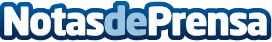 GeoPost/DPDgroup se convierte en el accionista mayoritario de TIPSAGeoPost/DPDgroup se convierte en el accionista de referencia de TIPSA, empresa especializada en transporte urgente de paquetería ligeraDatos de contacto:Comunicación TIPSA91 669 91 91Nota de prensa publicada en: https://www.notasdeprensa.es/geopostdpdgroup-se-convierte-en-el-accionista Categorias: Nacional Logística Recursos humanos http://www.notasdeprensa.es